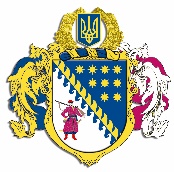 ДНІПРОПЕТРОВСЬКА ОБЛАСНА РАДАVІIІ СКЛИКАННЯПостійна комісія обласної ради з питань науки, освіти, соціальної політики та праціпросп. О. Поля, 2, кімн. 320, м. Дніпро, 49004, тел. (097) 037 02 86,e-mail: pdk.osvita@gmail.comВИСНОВКИ ТА РЕКОМЕНДАЦІЇ № 6/2120 липня 2023 року 10.00 годЗаслухавши та обговоривши інформацію начальника відділу соціальної політики управління з питань охорони здоров’я, соціальної політики та розвитку освітньої галузі Чернової А.С. про затвердження тарифів на соціальні послуги (догляд стаціонарний) на 2023 рік., постійна комісія вирішила:Інформацію начальника відділу соціальної політики управління з питань охорони здоров’я, соціальної політики та розвитку освітньої галузі Чернової А.С. взяти до відома.Погодити проєкт рішення „Про затвердження тарифів на соціальні послуги (догляд стаціонарний) на 2023 рікˮ.Рекомендувати обласній раді затвердити проєкт рішення „Про затвердження тарифів на соціальні послуги (догляд стаціонарний) на 
2023 рікˮ з урахуванням внесених змін.Голова постійної комісії					     А.О. КОЛОМОЄЦЬ